به نام آفریننده خوبیهاتکلیف سری دوم درس برنامه نویسیترم 3942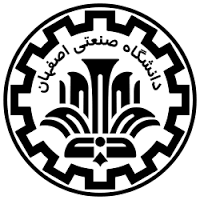 توضیحات :نام فایل ارسالی به صورت HW2_studentNumber.zip باشد، که شامل کدهای پیاده سازی است مانند(HW2_9400003.zip )مهلت ارسال تکلیف به پاسخ های مشابه نمره منفی تعلق میگیرد .مهلت ارسال تکالیف به هیچ وجه قابل تمدید نمی باشد.اسم سرس فایل های برنامه نویسی باید به شکل HW2_STDNUM_PNUM.cpp باشد.1-برنامه ای بنویسید که یک عدد صحیح را از ورودی بخواند و جمع ارقامش را چاپ کند.اسم فایل: HW2_STDNUM_1.cppورودی: در فایل ورودی ابتدا تعداد تست کیس ها آمده است به ازای هر تست کیس، یک عدد N  رقمی در ورودی وارد کنید  که N < 100 است.خروجی : به ازای هر خط مجوع ارقام را در سطر مجزا چاپ نمایید.راهنمایی: یک رقم یک رقم از ورودی بخوانید چون کل عدد ممکن است در int جا نشود.2- برنامه ای بنویسید که عدد N را گرفته و چک کند عددی قوی هست یا نه.عدد قوی : عددی است که مجموع فاکتوریل رقم های آن برابر خودش شود .مثال : 145 = 1! + 4! + 5! اسم فایل: HW2_STDNUM_2.cppورودی: در فایل ورودی ابتدا تعداد تست کیس ها آمده است به ازای هر تست کیس، یک عدد حداکثر 6 رقمی در ورودی وارد کنید.خروجی: به ازای هر تست کیس  پاسخ را در سطر مجزایی چاپ نمایید.3- برنامه ای بنویسید که دو عدد صحیح و مثبت a , b را از ورودی بخواند و اعداد اول بین a, b راچاپ کند.اسم فایل: HW2_STDNUM_3.cppورودی: در فایل ورودی ابتدا تعداد تست کیس ها آمده است به ازای هر تست کیس، دو عدد در ورودی وارد کنید.خروجی: به ازای هر تست کیس  تمام اعداد اول بین دو عدد a  و b را در یک خط و با یک فاصله " " چاپ نمایید.در سطر بعدی پاسخ تست کیس بعدی می آید.4- برنامه ای بنویسید که عدد N را گرفته و Generic Root آن را حساب کند. : Generic Root مجموع ارقامِ مجموع ارقامِ یک عدد است تا وقتی که مجموع ارقامش تک رقمی شود.مثال  : 456 -> 4 + 5 + 6 = 15 -> 1 + 5 = 6اسم فایل: HW2_STDNUM_4.cppورودی: در فایل ورودی ابتدا تعداد تست کیس ها آمده است به ازای هر تست کیس، عددN را در ورودی وارد کنید.خروجی: به ازای هر تست کیس  پاسخ در یک سطر مجزا چاپ نمایید.5- برنامه ای بنویسید که عدد صحیح و مثبت n را از ورودی خوانده و حاصل دنباله ی زیر را تا جمله ی n ام حساب کند و تا 3 رقم اعشار در خروجی چاپ کند. شماره جمله ها از 1 شروع می شود.اسم فایل: HW2_STDNUM_5.cppورودی : در فایل ورودی ابتدا تعداد تست کیس ها آمده است به ازای هر تست کیس، عددN را در ورودی وارد کنید.خروجی : به ازای هر تست کیس  پاسخ را تا سه رقم اعشار در یک سطر مجزا چاپ نمایید.6- برنامه اي بنویسید که یک عدد صحیح مثبت سه رقمی abc را از کاربر بگیرد و در خروجی مقدار abc – cba را نشان دهد.اسم فایل: HW2_STDNUM_6.cppورودی : در فایل ورودی ابتدا تعداد تست کیس ها آمده است به ازای هر تست کیس، عددN را در ورودی وارد کنید.خروجی: به ازای هر تست کیس  پاسخ را در یک سطر مجزا چاپ نمایید.7- برنامه اي بنویسید که عددي حداکثر 50 رقمی را از کاربر دریافت و چک کند که آیا این عدد متقارن است یا خیر؟اسم فایل: HW2_STDNUM_7.cppورودی:  در فایل ورودی ابتدا تعداد تست کیس ها آمده است به ازای هر تست کیس، عددN را در ورودی وارد کنید.خروجی:  به ازای هر تست کیس  پاسخ را در یک سطر مجزا چاپ نمایید.8- برنامه ای بنویسید که تعداد 4 کاراکتر از کاربر گرفته و آنها را به ترتیب حروف الفبای انگلیسی چاپ کند.کاراکتر ها از حرف a تا حرفz کوچک انگلیسی هستند.اسم فایل: HW2_STDNUM_8.cppورودی:  در فایل ورودی ابتدا تعداد تست کیس ها آمده است به ازای هر تست کیس، 4 کاراکتر را در ورودی وارد کنید.خروجی:  به ازای هر تست کیس  پاسخ را در یک سطر مجزا چاپ نمایید.موفق باشیدفانیان-فرقدانیSample InputSample Output:1135123456789123456789123456789Sample InputSample Output:1145yesSample InputSample Output:23710207 5 319 17 13 11Sample InputSample Output:14566Sample InputSample Output:140.266-Sample InputSample Output:1476198-Sample InputSample Output:17125217yesSample InputSample Output:2abcgdfabcdfg